SAOPŠTENJE ZA MEDIJE PROGRAM  7 MOST ENDANGERED (7 NAJUGROŽENIJIH)  2023Kulturni pejzaž Paštrovske gore (Crna Gora) je ušao u uži izbor među 11 najugroženijih lokaliteta baštine u EvropiHag / Luksemburg 25 januar 2023Povodom jubileja 10 godina programa 7 Most Endangered u 2023 godini, Europa Nostra – evropski glas civilnog društva posvećen kulturnoj i prirodnoj baštini – i European Investment Bank Institute (Institut Evropske investicione banke) su upravo objavlili 11 najugroženijih lokaliteta baštine u Evropi koji su ušli u uži izbor edicije programa za ovu godinu.Jedanaest (11) najugroženijih spomenika i lokaliteta baštine u Evropi za 2023 godinu su:Kulturni pejzaž Paštrovske gore, CRNA GORAŽeljeznička stanica Kortrijk, Kortrijk, BELGIJAKraljevski muzej Marimonta sa pripadajućom teritorijom, Morlanwelz, BELGIJAPartizansko spomen groblje, Mostar, BOSNA I HERCEGOVINATvrđava Tchakvinji, Zugdidi, GRUZIJAKuća časnih sestara Ansambl, bivša moravska naseobina u Kleinwelka, NJEMAČKARezidencija (konak) u Gidasu, Aleksandreja, GRČKAHerman Otto muzej, Miskolc, MAĐARSKAMemento park, Budimpešta, MAĐARSKAKulturni pejzaž Svetog Stefana, Paštrovići, CRNA GORAVodenice Bistrice, Petrovac na Mlavi, SRBIJASelekcija je sprovedena na osnovu izuzetnog značaja i kulturne vrijednosti svakog od ovih lokaliteta kao i na osnovu ozbiljne opasnosti sa kojima se oni danas suočavaju. Nivo angažovanosti lokalne zajednice kao i nivo posvećenosti javnih i privatnih relevantnih subjekata očuvanju ovih lokaliteta su razmotreni kao krucijalne dodatne vrijednosti. Još jedan kriterijum selekcije bio je potencijal ovih lokaliteta da služe kao katalizatori održivog razvoja i alatke za promociju mira i dijaloga u okviru njihovih zajednica i širih regiona.Ugroženih 11 lokaliteta baštine su ušli u uži izbor odlukom međunarodnog Savjetodavnog panela sačinjenog od eksperata iz oblasti istorije, arheologije, arhitekture, konzevacije, projektne analize i finansija. Nominacije za program 7 Most Endangered su podnijete od strane organizacija članova, pridruženih organizacija ili individualnih članova Europa Nostre iz cijele Evrope kao i članova European Heritage Alliance.Kulturni pejzaž Paštrovske gorePaštrovska gora je prirodna oaza u centrano-južnom dijelu Crne Gore sa lijepim prastarim selima, spomenicima kulture i prirodnim pejzažima. Paštrovska gora je područje sa planinama, dolinama i brdima iznad priobalnog pojasa regije Paštrovića. Ovo područje je naseljeno od antičkih vremena i obiluje brojnim lokalitetima sa pre-hrišćanskim grobnicama. Paštrovska gora se satoji od mnogo sela koja se odlikuju arheološkim ostacima i istorijskim zdanjima raznih kultura iz različitih istorijskih faza, uključujući ilirski, srednjovjekovni, mletački i austro-ugarski period. Manastir Duljevo, koji datira iz 12 vijeka, crkva Svete Gospođe, koja datira iz 14 vijeka, kao i tvrđava Kosmač, sagrađena u 19 vijeku, su jedni od najvažnijih lokaliteta kulturne baštine na Paštrovskoj gori. Svi ovi spomenici su okruženi sa izrazitim prirodnim nasleđem, kombinujući blizinu obalnog područja, šumske predjele, riječice i vodopade.Zemljotres koji se dogodio 1979 godine je značajno uticao na područje Paštrovske gore. Od tada, mnogi spomenici su ostali uništeni. Osim toga, kulturni i prirodni pejzaž Paštrovske gore je ugrožen potencijalno štetnim razvojnim projektima, i to planom da se instalira vjetro-park sa 18 turbina, kao i planom da se sagradi motorna cesta sa 4 trake, pri čemu oba projekta zahtijevaju uspješnu izradu procesa potpune procjene uticaja na životnu sredinu, u skladu sa međunarodnim standardima.Godine 2021, grupa građana iz svih krajeva Budve  započela je kampanju za proglašenje Paštrovske gore zaštićenom zonom. Kampanja je podržana od strane nevladinih organizacija kao što su Expeditio, Bauo i Udruženje Paštrovića.Ova grupa građana je nominovala Kulturni pejzaž Paštrovske gore za program “7 Most Endangered” za 2023 godinu. Oni zagovaraju alternativne strategije i projekte održivog razvoja zasnovane na dobrima koja su sada ugrožena. Kulturna i prirodna baština ovog područja treba da bude očuvana i razvijana kroz bliske konsultacije sa lokalnom zajednicom.Savjetodavni panel programa “7 Most Endangered” se “pridružuje zabrinutosti lokalne zajednice i lokalnih eksperata, podvlačeći potrebu za iznalaženjem alternativnih i nedestruktivnih rešenja za buduće razvojne projekte, koja trebaju ozbiljno uzeti u obzir vrijednosti i značaj bogate prirodne i kulturne baštine na Paštrovskoj gori.”Izvršni predsjednik Europa Nostre Prof. Dr. Hermann Parzinger, je naveo: “Ovaj uži izbor pokriva široku raznolikost spomenika i lokaliteta baštine koji su suočeni sa različitim vrstama ozbiljnih prijetnji. Lokalne zajednice i organizacije civilnog društva su duboko posvećene očuvanju ovih izuzetnih primjera našeg zajedničkog nasleđa, ali im je potrebna šira podrška. Prema tome mi pozivamo lokalne, regionalne, nacionalne i evropske relevantne subjekte, i javne i privatne, da udruže snage sa Europa Nostrom i našom mrežom članova i partnera sa ciljem da obezbijede izglednu budućnost za ove lokalitete koji su prošli u uži izbor.Konačna lista 7 Most Endangered (7 najugroženijih) lokaliteta baštine u Evropi za 2023 godinu će biti objavljena u aprilu.Program 7 Most Endangered (7 najugroženijih)Program 7 Most Endangered, koji ove godine slavi jubilej 10 godina, vodi Europa Nostra u partnerstvu sa Institutom Evropske investicione banke (European Investment Bank Institute). Ovaj program takođe ima podršku od Creative Europe programa Evropske unije. Pokrenut 2013 godine, program čini dio kampanje civilnog društva da se sačuva evropska ugrožena baština. Program budi svijest, priprema nezavisne analize i daje preporuke za akciju. Takođe, on omogućava grant u iznosu od €10,000 za svaki lokalitet sa spiska kao pomoć u sprovođenju dogovorenih aktivnosti koje će doprinijeti očuvanju ugroženog lokaliteta. U većini slučajeva, odabir ugroženog lokaliteta služi kao katalizator i podsticaj za mobilisanje neophodne javne ili privatne podrške, uključujući finansijsku pomoć.Izvršni predsjednik Europa Nostre, Prof. Dr. Hermann Parzinger, je izjavio: “Program 7 Most Endangered, koji spaja ekspertizu Europa Nostre iz oblasti kulturne baštine i njeno zastupanje, zajedno sa tehničkom analizom i finansijskom ekspertizom Evropske investicione banke, ove godine slavi jubilej 10 godina. U ime Europa Nostre, želim da zahvalim Evropskoj investicionoj banci i njenom  Institutu kao i svim ekspertima, stručnjacima i volonterima za njihov značajan doprinos očuvanju evropskog ugroženog nasleđa kroz ovaj program koji ima puno smisla”.Direktor Instituta Evropske investicione banke, Shiva Dustdar, je rekao: “Institut EIB je ponosan što doprinosi očuvanju evropskog ugroženog nasleđa kroz program 7 Most Endangered sa našim dugogodišnjim partnerom Europa Nostrom. Evo sada već 10 godina, ovaj katalitički program je olakšavao transfer znanja (know-how) i iskustva između različitih partnera i država. On je inovativan u svom formatu, koristan u svojoj svrsi i pokazuje kohezivnu moć kulturne baštine koja spaja evropske narode i zajednice.Europa NostraEuropa Nostra je evropski glas civilnog društva posvećen očuvanju i promociji kulturne i prirodne baštine. Ona je pan-evropska federacija NVO organizacija koje se bave baštinom, podržana od strane široke mreže javnih tijela, privatnih kompanija i pojedinaca, pokrivajući preko 40 država. Prepoznata je kao najveća i najreprezentativnija mreža za baštinu u Evropi, održavajući bliske odnose sa Evropskom unijom, Savjetom Evrope, UNESCO-m i ostalim međunarodnim tijelima. Osnovana 1963 godine, Europa Nostra ove godine proslavlja jubilej 60 godina postojanja.Europa Nostra promoviše kampanje da se sačuvaju evropski spomenici, lokaliteti i predjeli koji su ugroženi, naročito kroz program 7 Most Endangered. Ona proslavlja svoju izvrsnost kroz programe dodjele nagrada European Heritage Awards / Europa Nostra Awards. Europa Nostra aktivno doprinosi definisanju i sprovođenju evropskih strategija i politika vezanih za baštinu, kroz participativni dijalog sa evropskim institucijama i u koordinaciji sa European Heritage Alliance. Europa Nostra je među oficijalnim partnerima inicijative New European Bauhaus koja je pokrenuta od strane Evropske komisije, te je ujedno i regionalni ko-predsjedavajući u okviru Climate Heritage Network za Evropu i Zajednicu nezavisnih država.Institut Evropske investicione banke Institut Evropske investicione banke, odnosno European Investment Bank Institute (EIB-I) je osnovan u okviru EIB grupacije (Evropska investiciona banka i Evropski investicioni fond) sa ciljem da promoviše i podržava društvene, kulturne i akademske inicijative zajedno sa evropskim relevantnim subjektima i javnošću u cjelini. On je glavni stub na kojem počiva angažovanost zajednice i građanstva u okviru EIB grupacije.  Više informacija na http://institute.eib.orgCreative EuropeCreative Europe je program EU koji podržava kulturne i kreativne sektore, omogućavajući im da povećaju svoj doprinos evropskom društvu, ekonomiji i životnoj sredini. Sa budžetom od 2.4 milijarde evra za period od 2021 – 2027 godine, ovaj program podržava organizacije u oblasti baštine, izvođačkih umjetnosti, lijepih umjetnosti, interdisciplinarnih umjetnosti, izdavaštva, filma, TV, muzike i video igara kao i desetine hiljada umjetnika, kulturnih i audiovizuelnih profesionalaca.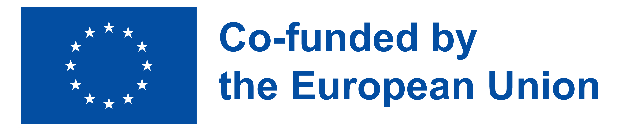 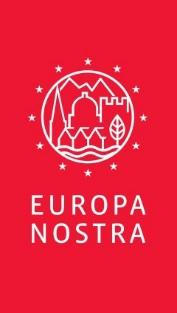 KONTAKT ZA MEDIJEEuropa NostraJoana PinheiroCommunications CoordinatorE. jp@europanostra.org, M. +31 6 34 36 59 85Antigoni Michael7 Most Endangered Programme CoordinatorE. am@europanostra.org; T. +31 (0) 70 302 40 51European Investment Bank InstituteBruno Rossignol, bruno.rossignol@eib.orgT. +352 43 797 07 67; M. +352 621345 862   Nominator Grupa građana iz PaštrovićaKontakt osoba Blažo Kažanegra+382 67 836 847 (whatsapp / viber)blazo.kazanegra@gmail.com DA SAZNATE VIŠEO svakom lokalitetu iz užeg izbora:Informacije i komentari eksperataFotografije & e-baneri & video (u visokoj rezoluciji)Objave za medije na raznim jezicima www.7mostendangered.euwww.europanostra.orghttp://institute.eib.orgwww.dinarskogorje.com/pascarontrovska-gora-pascarontrova269ka-gora.htmlwww.facebook.com/stopwindbrajici